Meine wunderbare Märchenwelt in ErzählbildernBildkarten fürs Erzähltheater KamishibaiVon Jakob und Wilhelm Grimm,illustriert von Barbara Bedrischka-BösVerlag Herder, Freiburg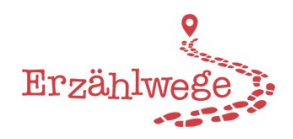 1Welches Märchen sieht man hier?2Alle Informationen zum Mitmachen bekommst du in deiner Bücherei.Aus: „Meine wunderbare Märchenwelt in Erzählbildern“ (Bildkarten fürs Erzähltheater Kamishibai), von Jacob und Wilhelm Grimm, illustriert von Barbara Bedrischka-Bös, Verlag Herder, Freiburg3Welches Märchen sieht man hier?1Alle Informationen zum Mitmachen bekommst du in deiner Bücherei.Aus: „Meine wunderbare Märchenwelt in Erzählbildern“ (Bildkarten fürs Erzähltheater Kamishibai), von Jacob und Wilhelm Grimm, illustriert von Barbara Bedrischka-Bös, Verlag Herder, Freiburg2Welches Märchen sieht man hier?3Alle Informationen zum Mitmachen bekommst du in deiner Bücherei.Aus: „Meine wunderbare Märchenwelt in Erzählbildern“ (Bildkarten fürs Erzähltheater Kamishibai), von Jacob und Wilhelm Grimm, illustriert von Barbara Bedrischka-Bös, Verlag Herder, Freiburg4Welches Märchen sieht man hier?4Alle Informationen zum Mitmachen bekommst du in deiner Bücherei.Aus: „Meine wunderbare Märchenwelt in Erzählbildern“ (Bildkarten fürs Erzähltheater Kamishibai), von Jacob und Wilhelm Grimm, illustriert von Barbara Bedrischka-Bös, Verlag Herder, Freiburg5Welches Märchen sieht man hier?5Alle Informationen zum Mitmachen bekommst du in deiner Bücherei.Aus: „Meine wunderbare Märchenwelt in Erzählbildern“ (Bildkarten fürs Erzähltheater Kamishibai), von Jacob und Wilhelm Grimm, illustriert von Barbara Bedrischka-Bös, Verlag Herder, Freiburg6Welches Märchen sieht man hier?6Alle Informationen zum Mitmachen bekommst du in deiner Bücherei.Aus: „Meine wunderbare Märchenwelt in Erzählbildern“ (Bildkarten fürs Erzähltheater Kamishibai), von Jacob und Wilhelm Grimm, illustriert von Barbara Bedrischka-Bös, Verlag Herder, Freiburg7Welches Märchen sieht man hier?7Alle Informationen zum Mitmachen bekommst du in deiner Bücherei.Aus: „Meine wunderbare Märchenwelt in Erzählbildern“ (Bildkarten fürs Erzähltheater Kamishibai), von Jacob und Wilhelm Grimm, illustriert von Barbara Bedrischka-Bös, Verlag Herder, Freiburg8Welches Märchen sieht man hier?8Alle Informationen zum Mitmachen bekommst du in deiner Bücherei.Aus: „Meine wunderbare Märchenwelt in Erzählbildern“ (Bildkarten fürs Erzähltheater Kamishibai), von Jacob und Wilhelm Grimm, illustriert von Barbara Bedrischka-Bös, Verlag Herder, Freiburg9Welches Märchen sieht man hier?9Alle Informationen zum Mitmachen bekommst du in deiner Bücherei.Aus: „Meine wunderbare Märchenwelt in Erzählbildern“ (Bildkarten fürs Erzähltheater Kamishibai), von Jacob und Wilhelm Grimm, illustriert von Barbara Bedrischka-Bös, Verlag Herder, Freiburg10Welches Märchen sieht man hier?10Alle Informationen zum Mitmachen bekommst du in deiner Bücherei.Aus: „Meine wunderbare Märchenwelt in Erzählbildern“ (Bildkarten fürs Erzähltheater Kamishibai), von Jacob und Wilhelm Grimm, illustriert von Barbara Bedrischka-Bös, Verlag Herder, Freiburg11Welches Märchen sieht man hier?11Alle Informationen zum Mitmachen bekommst du in deiner Bücherei.Aus: „Meine wunderbare Märchenwelt in Erzählbildern“ (Bildkarten fürs Erzähltheater Kamishibai), von Jacob und Wilhelm Grimm, illustriert von Barbara Bedrischka-Bös, Verlag Herder, Freiburg12Welches Märchen sieht man hier?12Alle Informationen zum Mitmachen bekommst du in deiner Bücherei.Aus: „Meine wunderbare Märchenwelt in Erzählbildern“ (Bildkarten fürs Erzähltheater Kamishibai), von Jacob und Wilhelm Grimm, illustriert von Barbara Bedrischka-Bös, Verlag Herder, Freiburg13